Pave Cut Permit ApplicationAll submitted Pave Cut Permit Applications will be available for pick up after 12:00 PM on the 3rd Business DayFor official use only:						Amount: __________Permit #: ___________________________			Cash: _____________Type: 	BT:_____   SW:_____   TL: _____			Check #: __________Start Date: __________________________		       End Date: ___________________________Owner: ____________________________________              Phone #: ____________________________Address: _____________________________________         City/State/Zip:  _______________________Cut Location: _________________________________________________________________________Cut Size: _________________________     Contractor: ________________________________________Work Description:________________________________________________________________________________________________________________________________________________________________________________________________________________________________________________________________________________________________________________________________________________Owner/Contractor Signature: ____________________________________           Date: ____________For inquiries, contact Joe Rodano, Pave Cut Coordinator at 570.208.4167 or jrodano@wilkes-barre.pa.us.George C. BrownMayor Building Code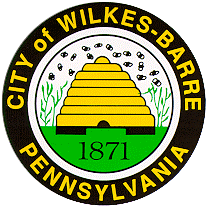 Enforcement1st Floor, City Hall40 East Market St.Wilkes-Barre, PA 18711Phone: 570.208.1629Fax:  570.208.4187Permit Fee$100.00PlusPrice per Sq. Ft.+Blacktop (BT)____sq. ft. x $7.27=Sidewalk (SW)____sq. ft. x $3.65=Tree Lawn (TL)____sq. ft. x $2.92=TOTAL:$